О рабочих тетрадях на печатной основеУправление образования и молодежной политики администрации Воротынского муниципального района Нижегородской области в соответствии с письмом министерства образования Нижегородской области от 24.08.2016 года № 316-01-100-3082/16-0-0 «Об обеспечении обучающихся общеобразовательных организаций рабочими тетрадями» информирует о том, что образовательная организация, выбирая конкретную образовательную программу, учебники и учебные пособия, обязана реализовывать данную программу в полном объеме, соблюдая при этом права и свободы обучающихся, родителей (законных представителей) несовершеннолетних обучающихся. При выборе образовательной программы необходимо:- тщательно проанализировать необходимость использования рабочих тетрадей, иных материалов и средств обучения при реализации программы;- ознакомить родителей (законных представителей) несовершеннолетних обучающихся с выбранной образовательной программой, проинформировать их об обязательности или необязательности  использования рабочих тетрадей, иных материалов и средств обучения в случае выбора той или иной образовательной программы;- провести анализ финансовых возможностей приобретения учебников, учебных пособий в пределах имеющихся у образовательной организации бюджетных средств, выделенных на реализацию ФГОС;- спрогнозировать и оценить другие расходы, необходимые для реализации ФГОС;- спланировать приобретение в рамках указанных средств.Образовательная организация не вправе принуждать родителей приобретать рабочие тетради для реализации образовательной программы. В случае выбора определенной образовательной программы, реализация которой осуществляется с использованием рабочих тетрадей, и включения конкретных рабочих тетрадей на печатной основе в список учебных пособий, используемых в образовательной деятельности, приобретение таких тетрадей должно осуществляться за счет и средств, выделенных на реализацию ФГОС, а обучающимся они должны быть предоставлены на безвозмездной основе.Начальник РУО и МП							                    В.С.Кузнецов Царева Тамара Владимировна88316432518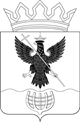 Администрация  Воротынского муниципального районаНижегородской областиУправление образования и молодежной политики   пл. Советская, д. 6,  р.п. Воротынец, Нижегородская область, 606260тел. 2-24-74,      факс (83164) 2-14-72E-mail: vuo@adm.vrt.nnov.ruE-mail: vuo@sinn.ru          29.08.2016           № 01-13/1376на №________ от ___________________Руководителям общеобразовательных организаций